شخص محترما تأليف شما بشارت غنی را مطالعه نمودم فی الحقيقه…حضرت عبدالبهاءOriginal English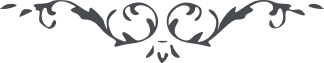 ٧٩ شخص محترما تأليف شما بشارت غنی را مطالعه نمودم فی الحقيقه آراء سديدی درآن بجهت آسايش عالم انسانی ملاحظه شد مختصر اينست در تعاليم بهآء اللّه مواساتست و اين اعظم از مساواتست مساوات امريست مجبوری ولکن مواسات امريست اختياری . کمال انسان بعمل خير اختياريست نه بعمل خير اجباری و مواسات خير اختياريست و آن اينست که اغنيا بفقرا مواسات نمايند يعنی انفاق بر فقرا کنند ولی بميل واختيار خويش نه اينکه فقرا اغنيا را اجبار نمايند زيرا از اجباراختلال حاصل گردد و انتظام امور بشر مختل شود ولی مواسات که آن انفاق اختياريست سبب راحت عالم انسانيست سبب نورانيّت عالم انسانيست و سبب عزّت عالم انسانيست. چنانکه آثارخيريّهء آنجناب در سياحت شهرهای امريک مشاهده شد در بعض دار الفنون‌ها و انجمنهای صلح و در ترويج معارف لهذا در حقّ شما دعا نمايم که همواره مشمول بالطاف و برکت آسمانی باشيد و سبب اعمال خيريّه در شرق و غرب گرديد تا در ملکوت الهی مانند شمع روشن گرديد و عزّت و حيات ابديّه يابيد و از افق ابدی مانند ستاره بدرخشيد   * 